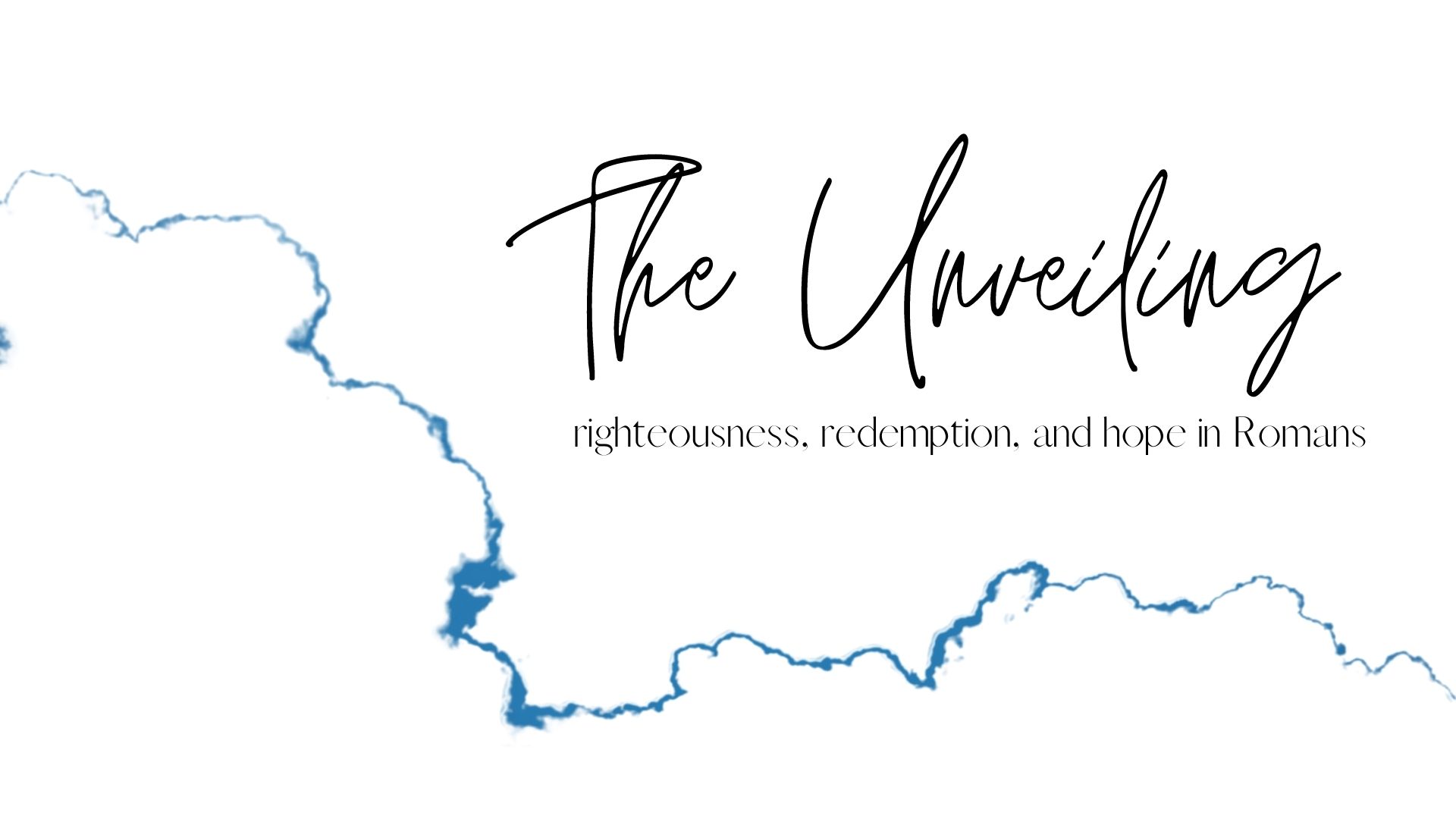 _____________________________________________________________________Message Notes, April 3rd, 2022Romans 12:3-8 ESV3 For by the grace given to me I say to everyone among you not to think of himself more highly than he ought to think, but to think with sober judgment, each according to the measure of faith that God has assigned. 4 For as in one body we have many members, and the members do not all have the same function, 5 so we, though many, are one body in Christ, and individually members one of another. 6 Having gifts that differ according to the grace given to us, let us use them: if prophecy, in proportion to our faith; 7 if service, in our serving; the one who teaches, in his teaching; 8 the one who exhorts, in his exhortation; the one who contributes, in generosity; the one who leads, with zeal; the one who does acts of mercy, with cheerfulness.Grace through ________________________.Where faith increases, humility increases.Ephesians 2:8-9Grace in ____________________________. 1 Corinthians 12:7Our culture can deform us, but the body can reform us.Grace for ___________________________.You honor God when you use your gift well.1 Peter 4:10-11